Укладач: Сушкета С.В. – завідувач ЗДО «Капітошка»Якщо добрі почуття в дитині не виховані в дитинстві, їх ніколи не виховаєш,            тому що це по-справжньому людське, формується в душі одночасно з пізнанням перших і найважливіших істин…”                                           Василь Сухомлинський      Народ із покоління в покоління передає свій соціальний досвід, своє духовне багатство, свої історичні надбання, створюючи тим самим свою, тільки йому притаманну культуру. Народ – це перший історик, перший письменник, перший поет, перший вихователь, перший педагог. Любов, повага, гордість, відчуття патріотизму до рідної землі - це те чого заслуговує країна від кожного з нас. Саме ці почуття треба починати виховувати  ще з раннього  дитинства.Мета створення музею:- дати  дітям уявлення про українське житло, про складові українського інтер'єру;- ознайомити дітей з історією, культурою українського народу, з народними промислами, з побутом українців  в різний час;- виховувати  патріотизм;- вчити  шанувати народні традиції, дотримуватись високо-моральних  якостей закладених минулими поколіннями.     Важлива особливість міні-музею «Українська оселя» проведення екскурсій у вигляді занять. Заходячи у світлицю, діти почувають себе зачарованими історією минулого, з великим зацікавленням та з бережливістю розглядають експонати, занурюються в минуле.У музеї відтворений затишок української хати.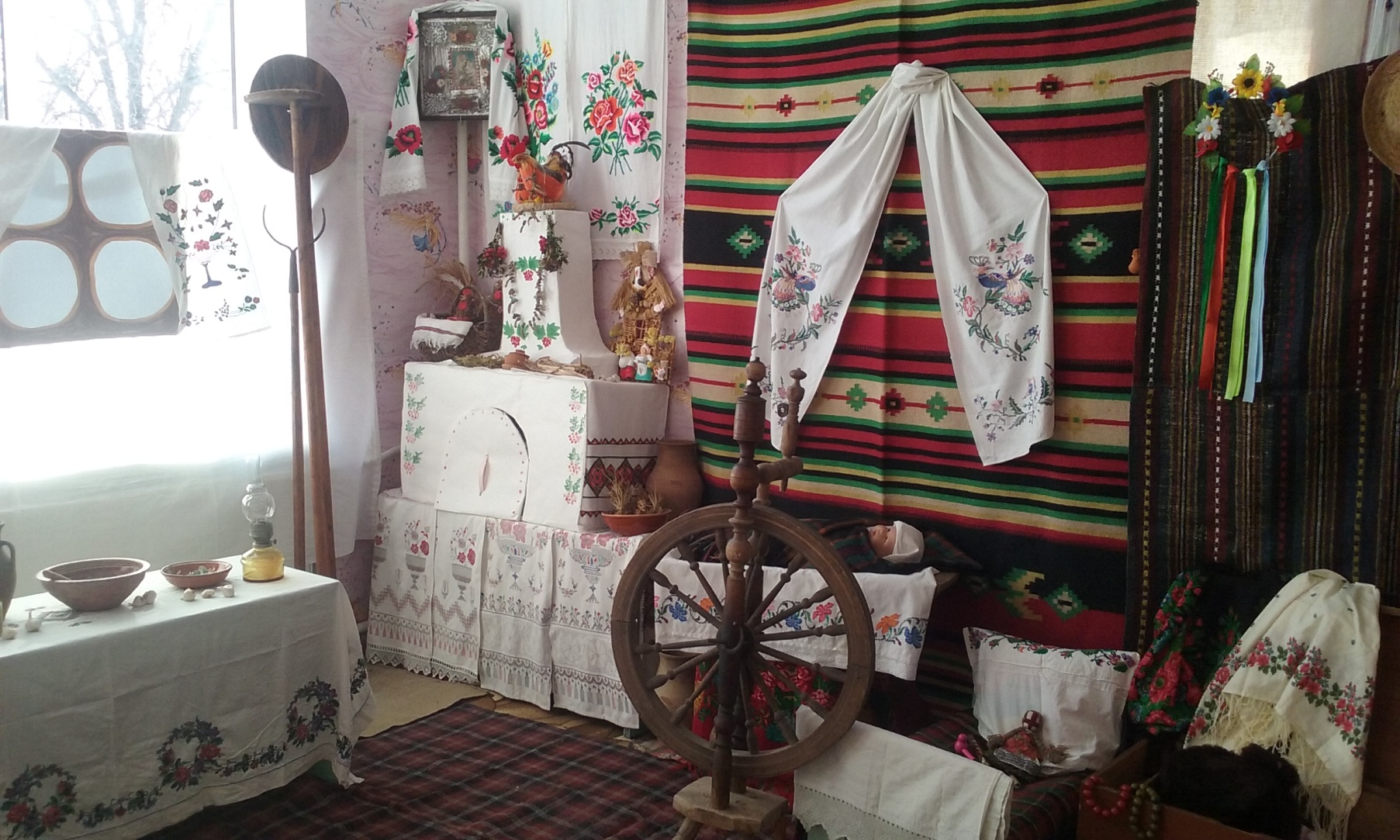 Біле поле полотняне,
Рівне, ткане, чисто пране,
А по ньому голка ходить,
За собою нитку водить.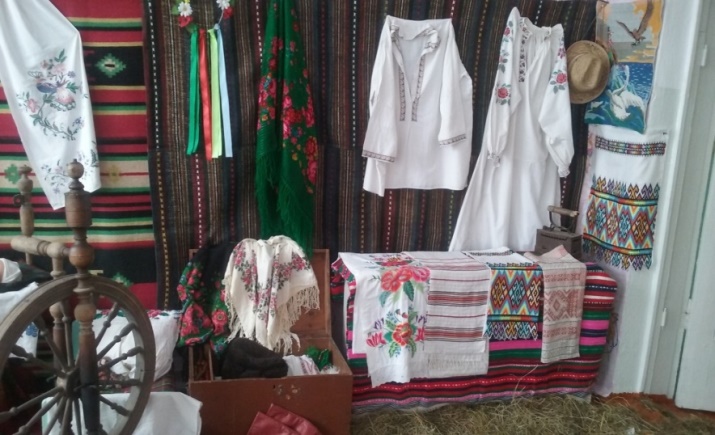 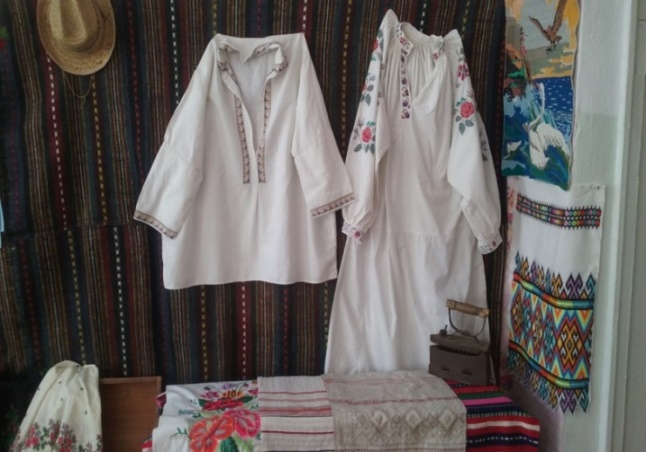 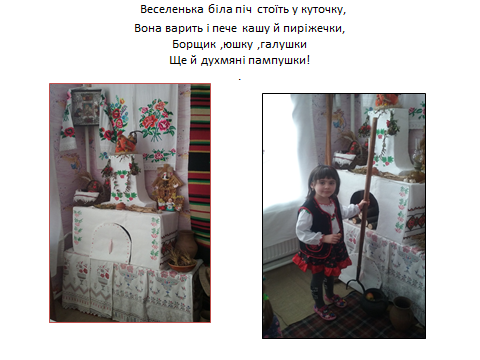 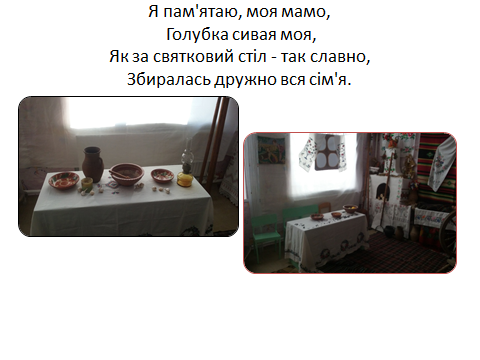 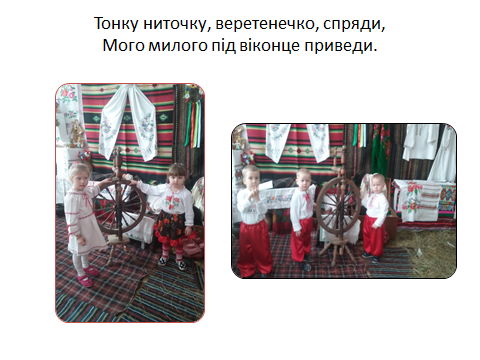 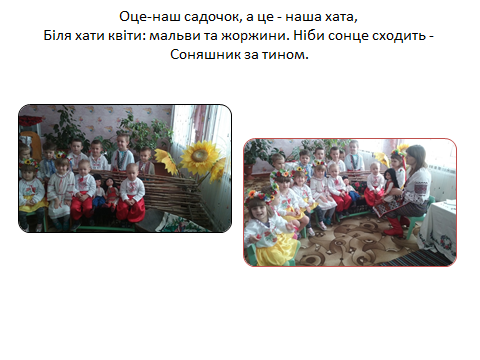 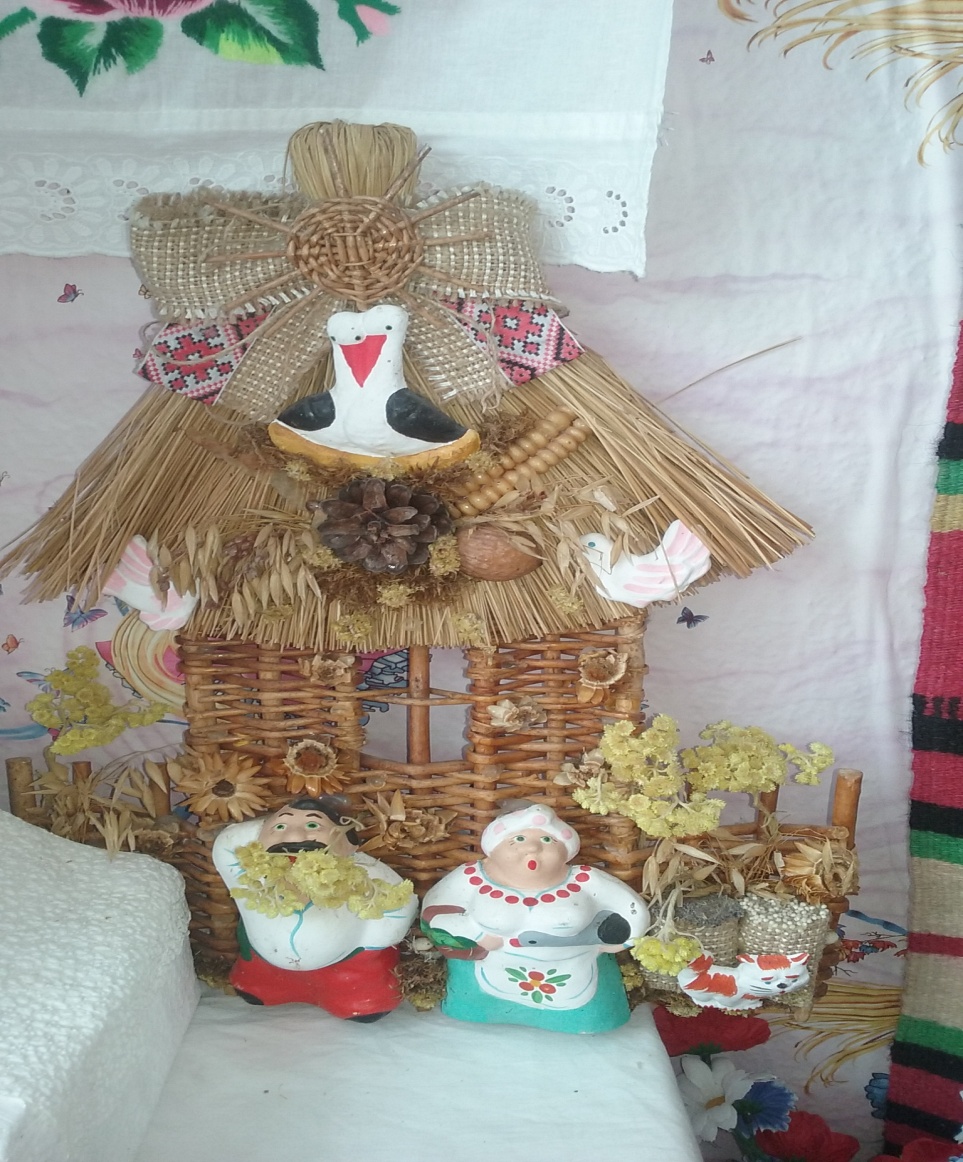 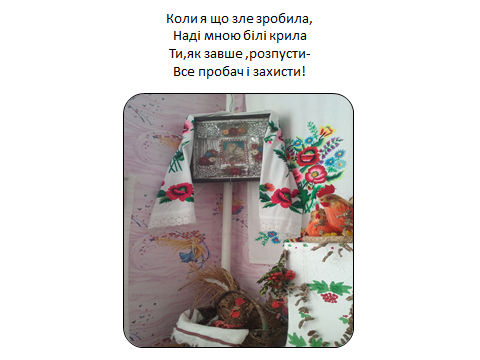 План роботи по ознайомленню дітей з міні-музеєм                       «Українська оселя» в різновіковій групі 5-6 років.                                      Українська оселя1.Мовна гра: «Продовж речення»Мета: ознайомити малят з українським народним побутом та хатою зокрема; формувати інтерес до українських традицій,закріплювати вміння дітей закінчувати речення розпочате вихователем; розвивати увагу,мислення,культуру мовленнєвого спілкування; виховувати любов до України.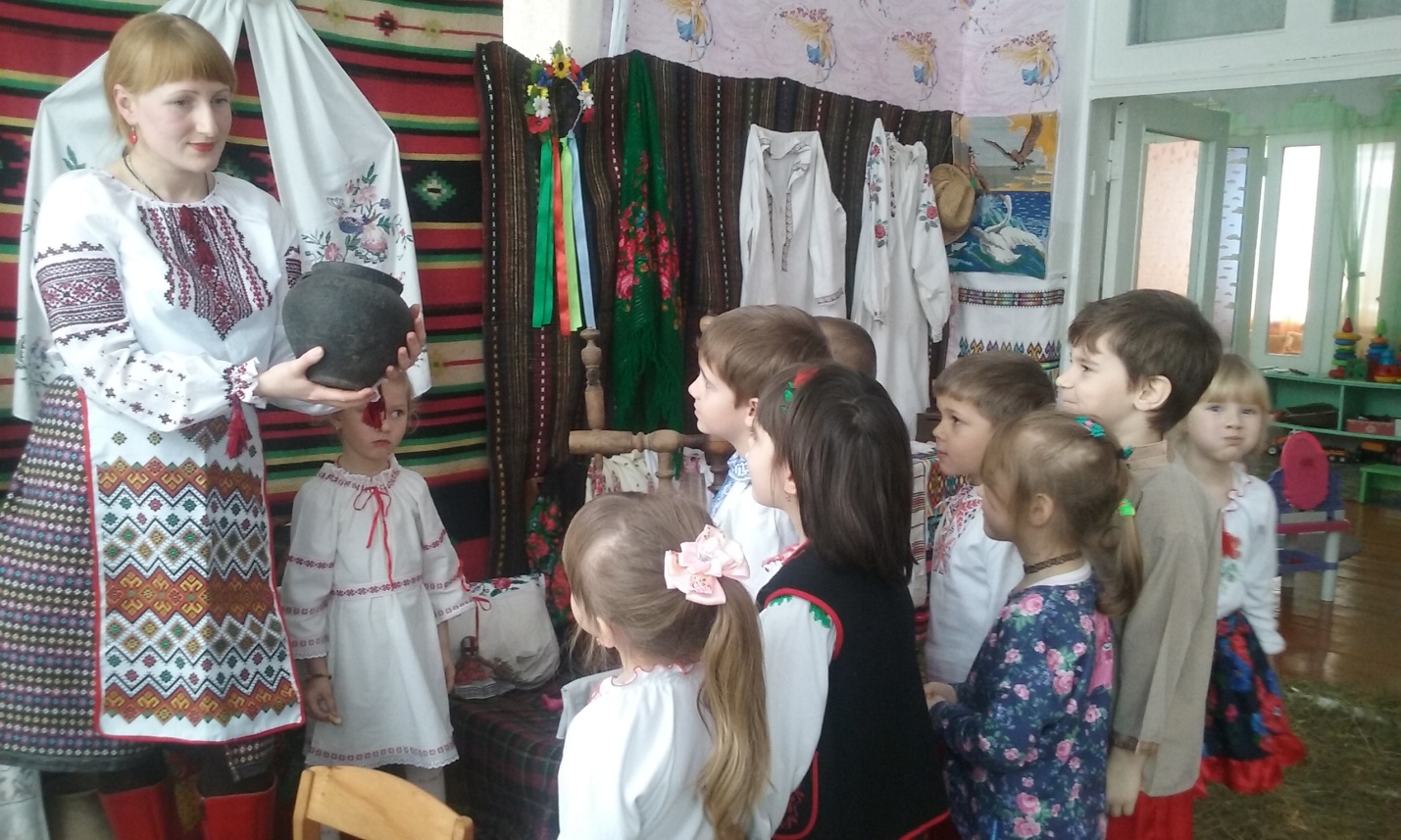 2. Трудова діяльність «Прибери світлицю»Мета: «Закріпити вміння підтримувати лад в куточку народознавства,вчити дітей брати активну участь в підготовці міні-музею «Українська світлиця». Розвивати вміння визначати мету та хід роботи. Виховувати: старанність, сприяти встановленню злагоди між дітьми у спільній трудовій діяльності.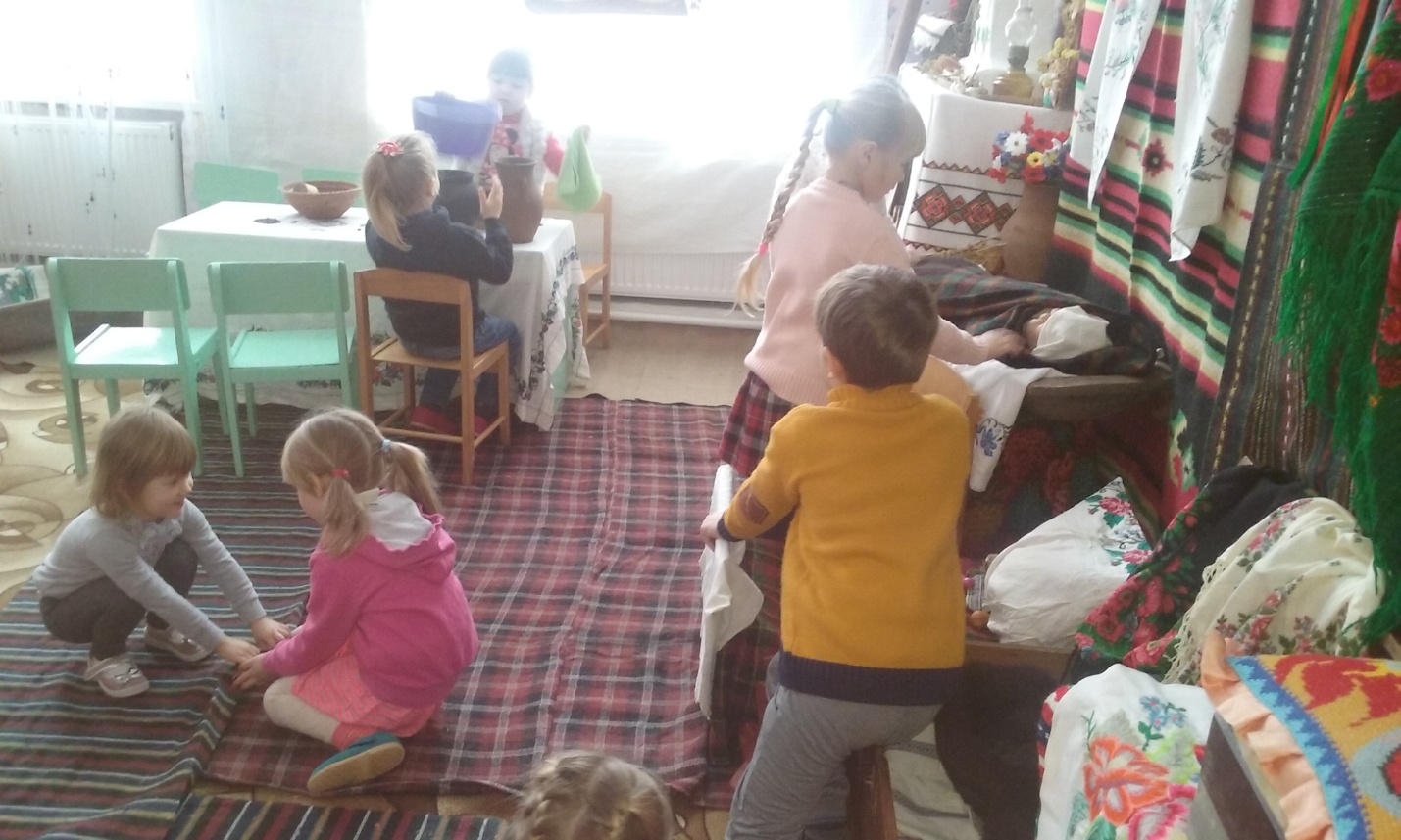                     А що є в скрині?1. Бесіда «Бабусина хустинка»Мета : ознайомити дітей з традиціями українських жінок носити гарні хустки на голові; ввести в словник нові слова:тернова,вовняна, шовкова, лляна. Розвивати спостережливість. Виховувати бажання знати українське минуле.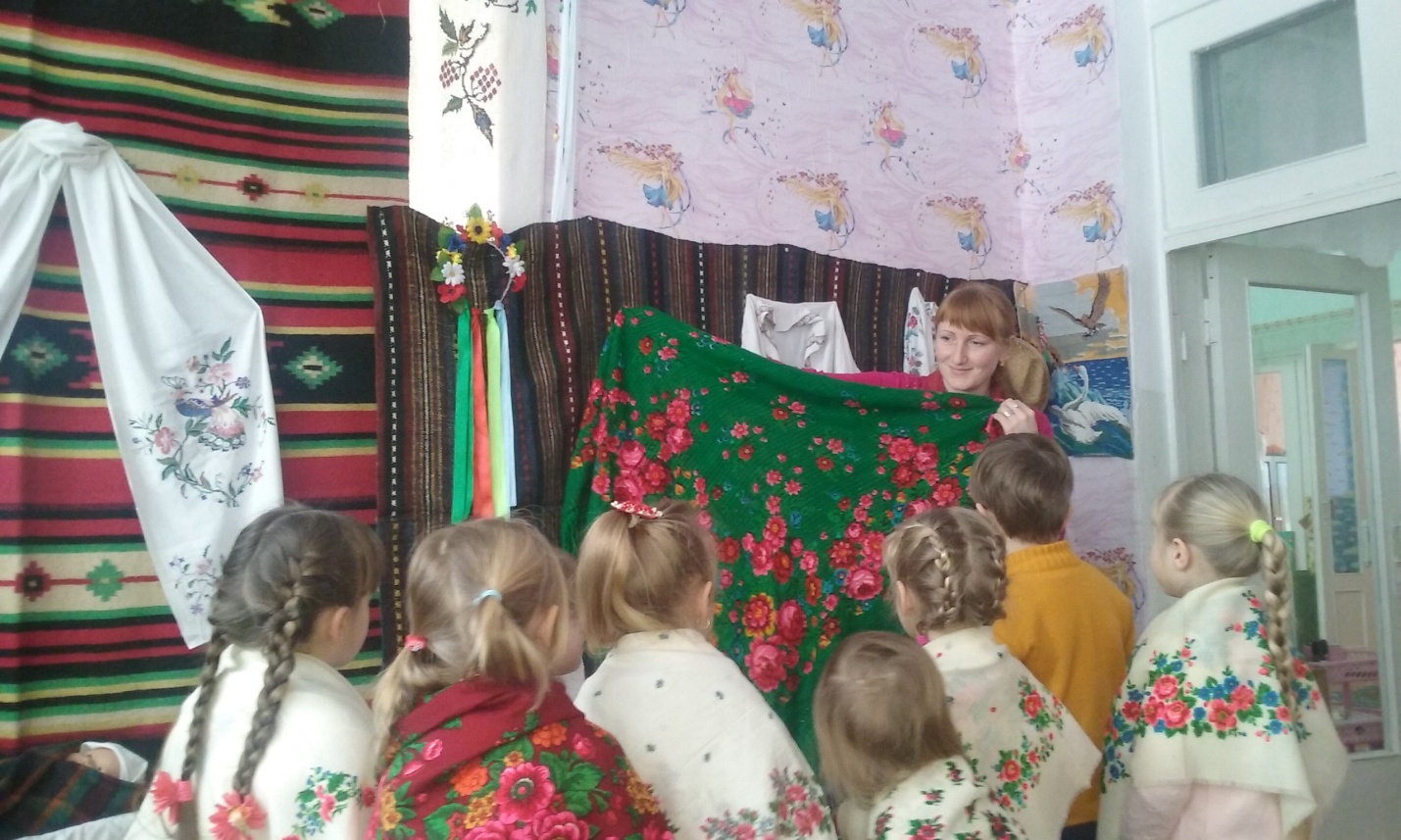 2. Приказки і прислів'я про український одяг. Українська біла піч…1. «Дитина у світі культури» (Предметний світ + Малювання) Тема: «Добра річ,як є в хаті піч» (План – конспект заняття додається)2.Сюжетно- рольова гра «Вправні господині»Мета: розширити знання дітей про культуру та побут українського народу; продовжити вчити реалізовувати і розвивати сюжет гри,розподіляти ролі; формувати привальні взаємини дітей у колективі;виховувати відповідальність та вміння добирати іграшки відповідно до ролі, дотримуватися норм поведінки.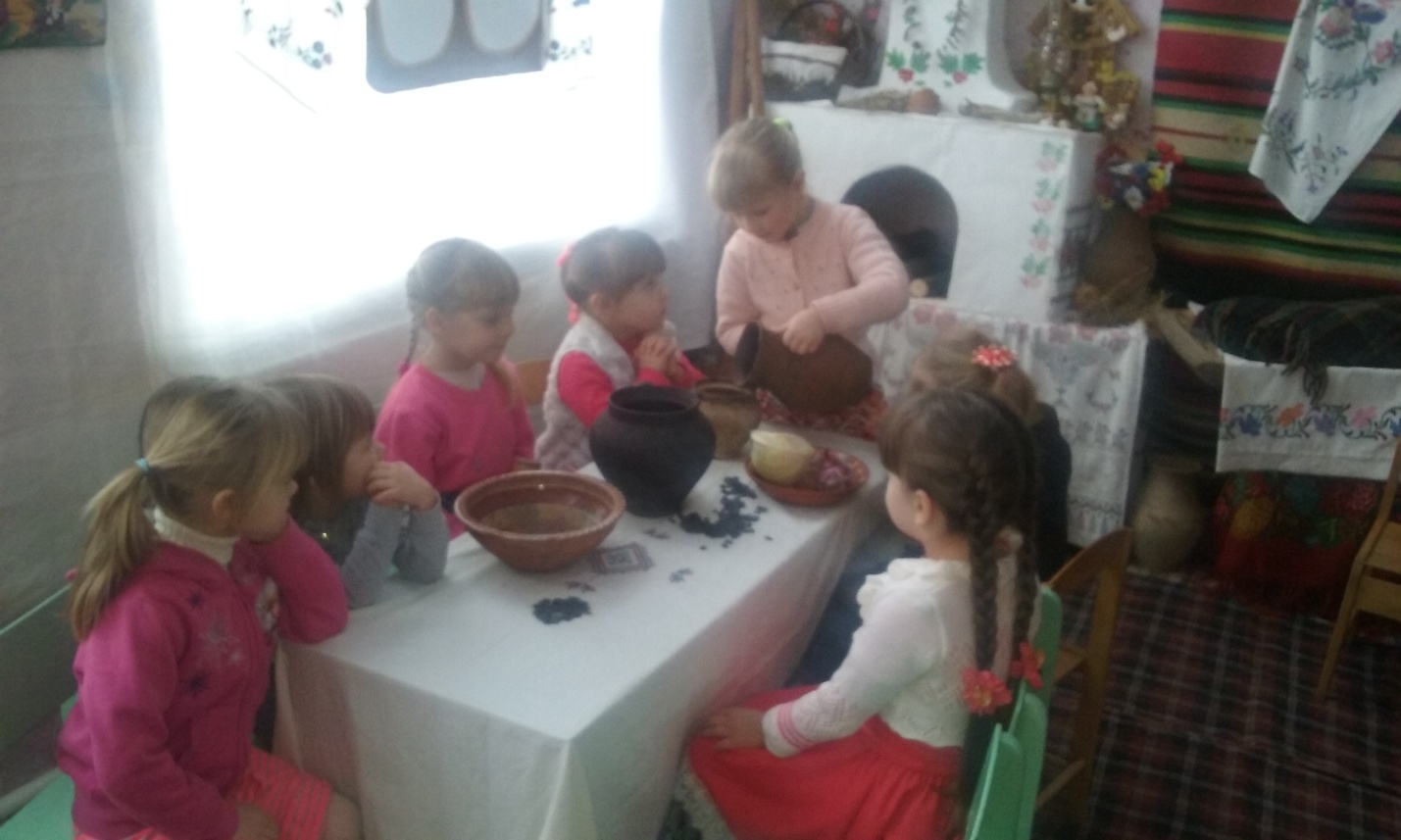  Горщики, глечики……і банячки1.Дидактична гра : «Чим багата хата»Мета: поглибити знання дітей про українську оселю,ознайомити з українським посудом; розвивати уважність, логічне мислення; виховувати інтерес до українських традицій. 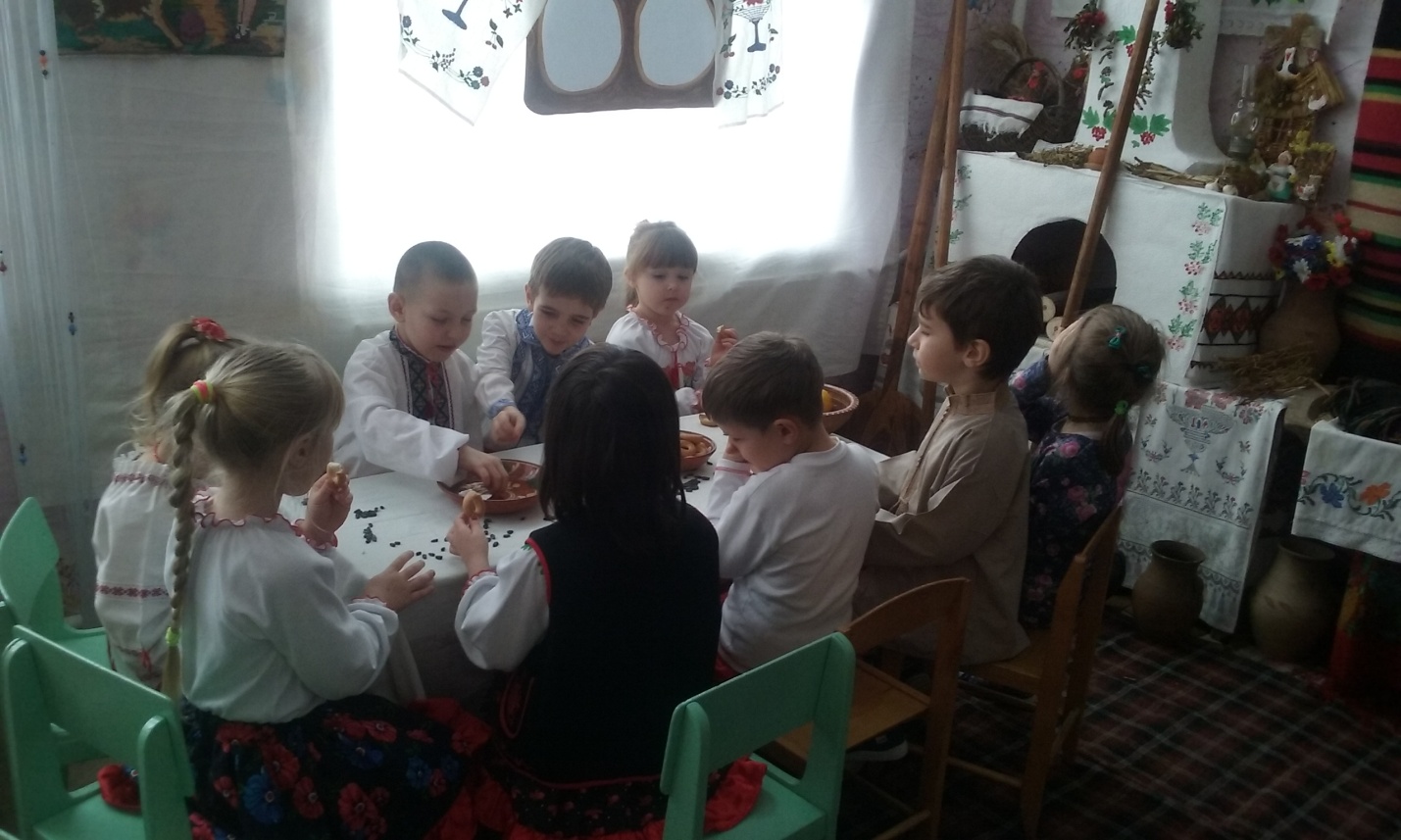                                 «Котилася торба»…1.Українська народна гра «Галя по садочку ходила»Мета: закріпити правила гри,удосконалювати вміння ходити по колу;розвивати увагу, спритність; виховувати кмітливість, бажання гратися в українські ігри. 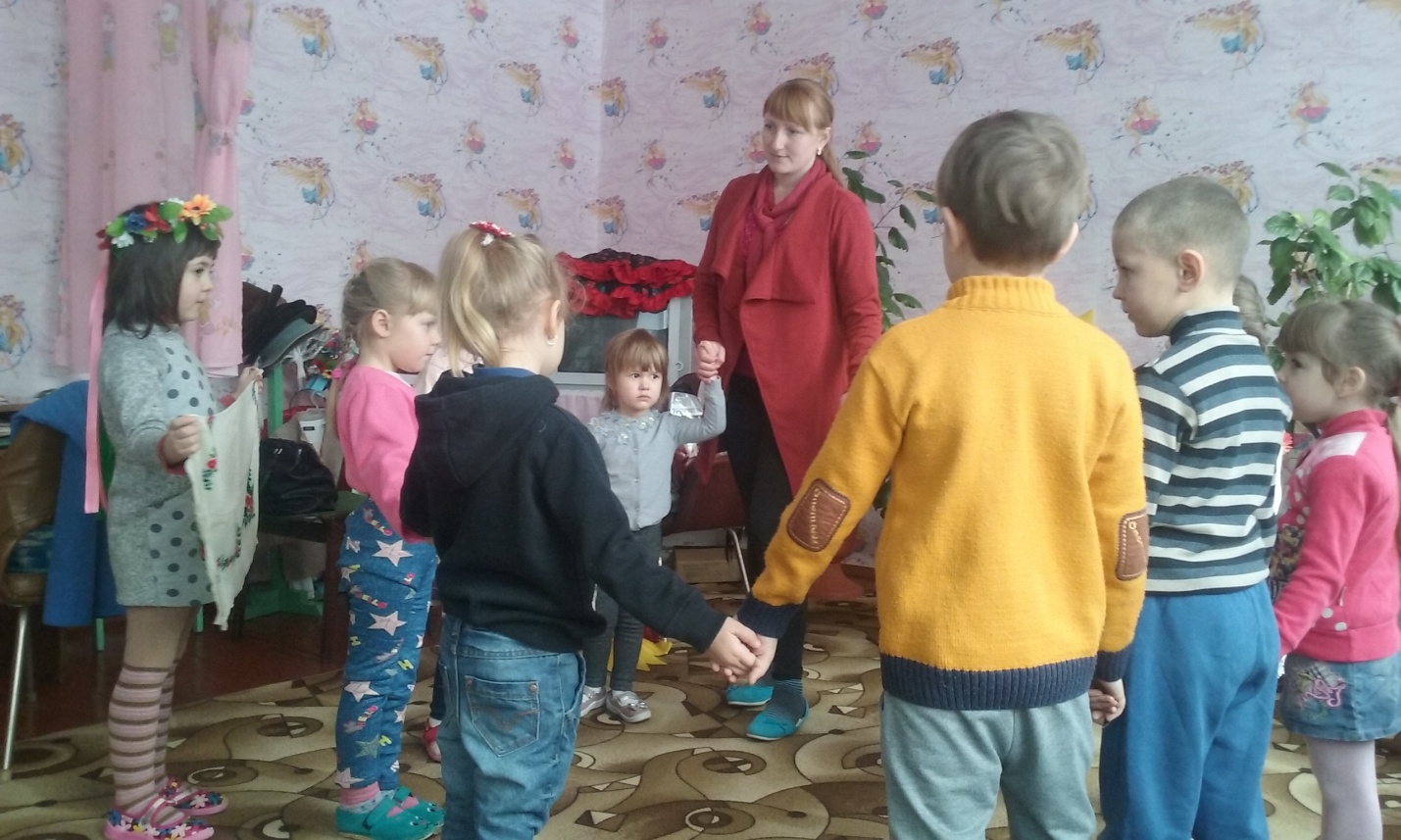                             Бабусина світлиця1 «Дитина в соціумі»( Народознавство)Тема: «Вузлики на пам'ять»( План-конспект та відеоматеріали заняття додаються)2.Фізкультхвилинка «Зведемо хатинку» 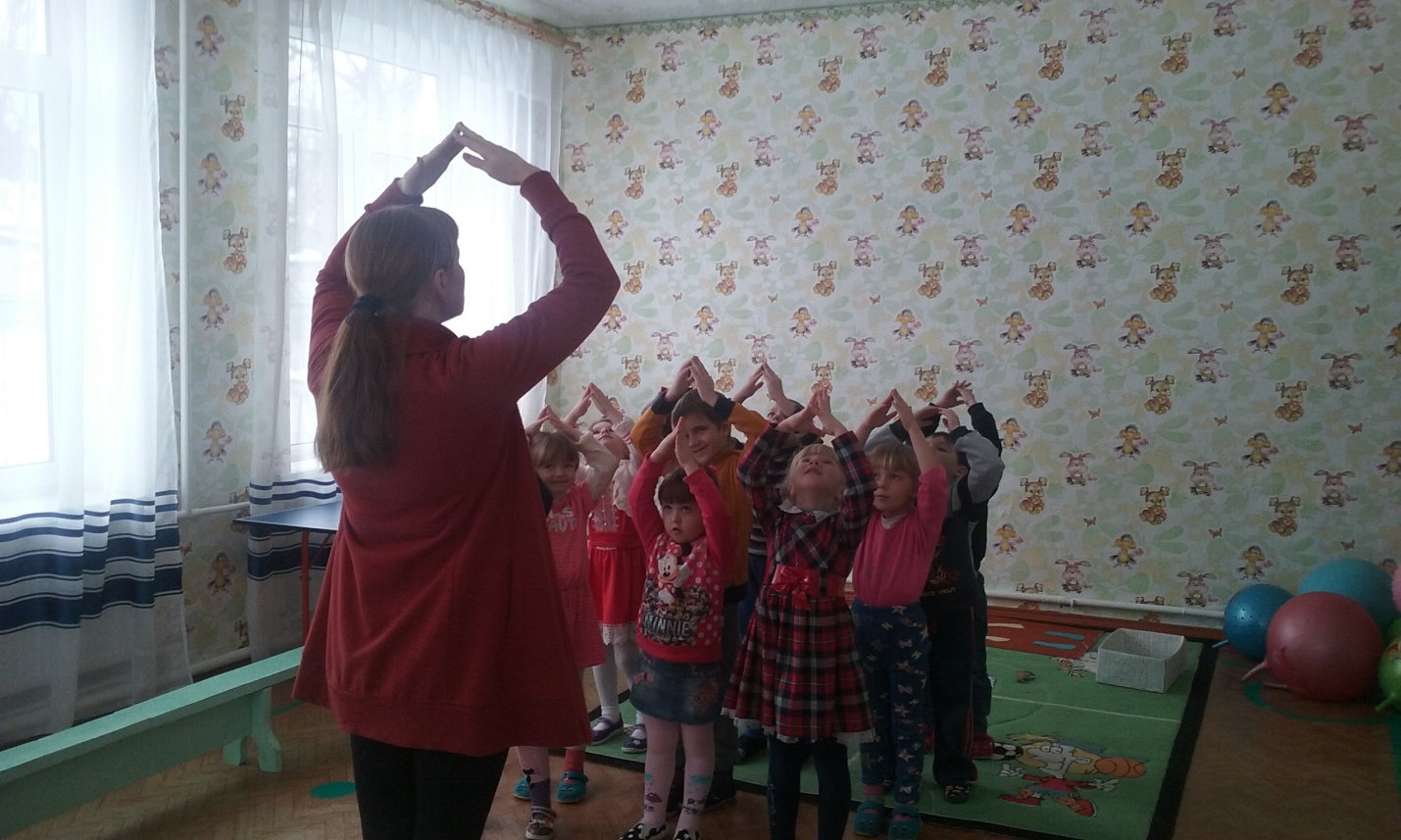 1.Практична діяльність батьків « Мами вправні господині»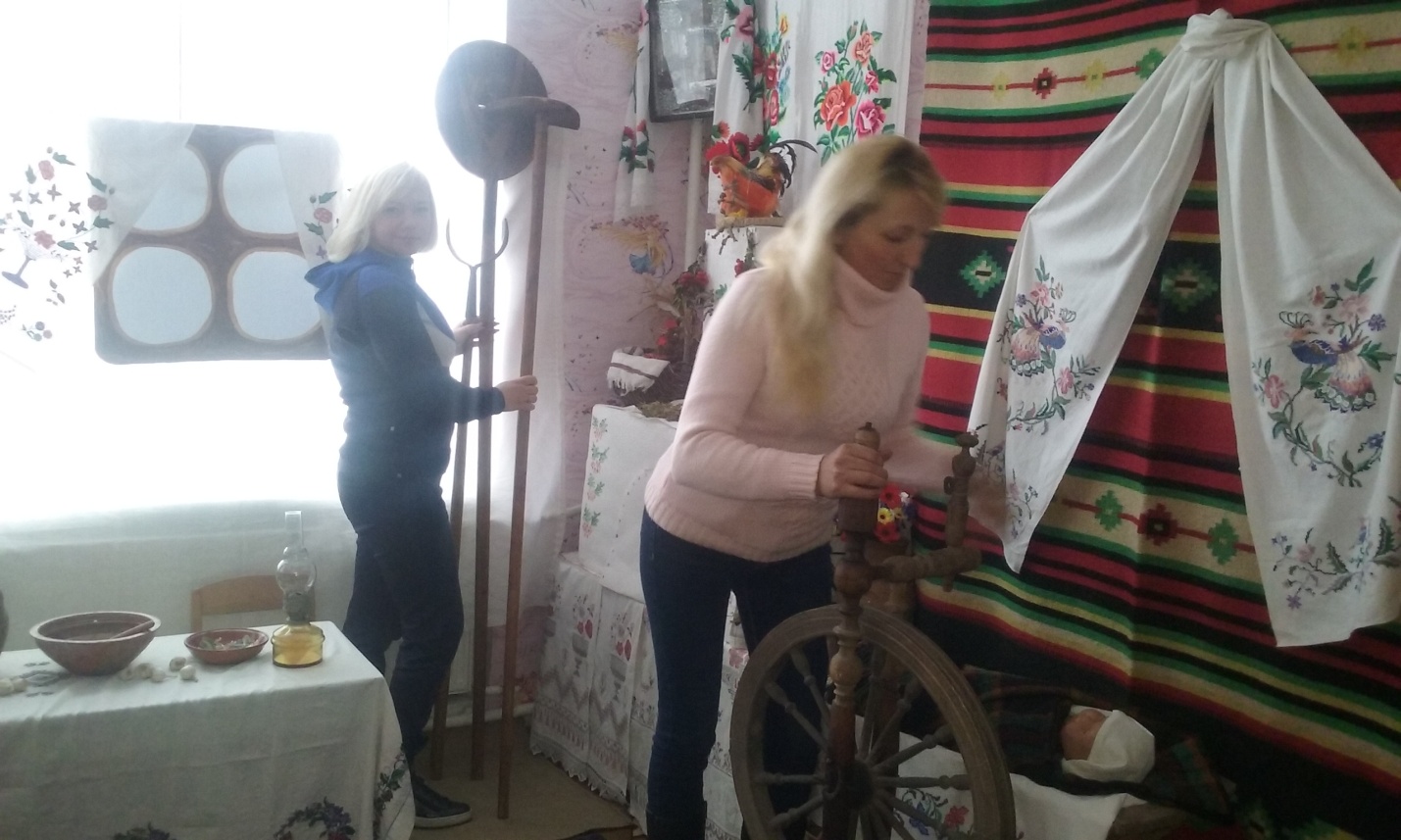 Інтегроване заняттяТема: «Добра річ, як в хаті піч»Програмовий зміст: продовжувати знайомити дітей з побутом українського народу,а саме  з піччю,посудом; формувати уявлення про піч,як осередок багатьох звичаїв та обрядів українського народу; вчити виразно розповідати малі форми української народної творчості (забавлянки, приказки,прислів'я),вправляти дітей в розгадуванні загадок; продовжувати вчити дітей малювати візерунки в народному стилі;закріпити з дітьми назви кольорів та форми предметів. Розвивати мислення,зв’язне мовлення,пам'ять, фантазію та дрібну моторику рук. Виховувати інтерес до життя в українському селі ,любов та повагу до українського народу.Обладнання: міні-музей «Українська світлиця», гуаш, пензлики, аркуші паперу із заготовками печі, серветки, баночки з водою.                                        Хід заняттяГосподиня. (Вихователь)  Доброго ранку – сонце привітне!Доброго ранку – небо блакитне!Доброго ранку – в небі пташки!Доброго ранку – зелені дубки!Доброго ранку – люди привітні!Я всім бажаю щоб посмішки квітли!Я рада вас бачити,малята. Проходьте ,сідайте зручненько. Я вам загадаю загадку про найважливішу річ у нашій хаті. Стоїть хата серед хатиДрів вона з'їда багатоЯк захочете хлібця.Їй у ніжки уклоніться. (Піч)Так,правильно,це є піч. Піч з давніх-давен слугувала українським селянам для обігріву житла, для приготування їжі,як тепле спальне місце. До печі з повагою ставилися,її шанували,тримали в чистоті. Які прислів'я про піч ви знаєте?Прислів'я про пічДобра річ , як в хаті піч.З одної печі,та не однакові калачі.У ліс не їздиш-то біля печі змерзнеш.Хліб-батько, а піч-матінка.Вихователь проводить бесіду по змісту кожного прислів'я.Вихователь. Діти, а в кого з вас, вдома, є старовинна піч? А як зараз отоплюються наші домівки і де ми готуємо їжу?	У яких українських казках згадується про піч? («Коза-дереза», «Івасик-Телесик» тощо)Проте головне призначення печі-це приготування їжі та випікання хліба. А які потішки ви знаєте про це?Сорока-воронаСорока-воронаНа припічку сиділаДіткам кашку варила:Цьому дала, цьому дала,Цьому дала, цьому дала,А цьому не дам:Він дров не рубавПіч не топив.Каші не варив -Справжній лежень!ФізкультхвилинкаВстаньте, діти, посміхніться,Землі нашій поклонітьсяЗа щасливий день вчорашнійІ до сонця потягніться,В різні боки потягніться,Веретеном покрутіться.Раз присядьте, два присядьте.На місця тихенько сядьте.Вихователь. А ще з піччю пов'язано багато народних звичаїв та обрядів. Щоб дитина росла здоровою та багатою,її клали після хрещення на кожух на лежанку біля печі. А коли до дівчини приходили свати,вона стояла біля печі та колупала її,щоб до весілля побілити її-отака вона гарна господиня.Головною стравою наших пращурів був,звичайно хліб,випечений у такій печі,дбайливими руками мами чи бабусі. Саме хліб давала мати синові ,проводжаючи в дорогу,хлібом і сіллю стрічали молодих на весіллі. А які приказки та прислів’я ви знаєте про хліборобську працю?Прислів'я про хлібДіждався Гриць пшеничних паляниць.Яка пшениця,така й паляниця.З неба хліб не падає.Глибше орати-більше хліба жувати.Вихователь проводить коротеньку бесіду за змістом кожного прислів'я. Вихователь. А тепер, малята,мені потрібна ваша допомога. Подивіться: я приготувала для вас дарунки-картинки на яких зображено піч,але розмалювати їх не встигла. Допоможіть мені розмалювати пічки ( Діти виконують завдання,вихователь також демонструє картинки з зображенням різних орнаментів. Малята виконують завдання та залишають підсихати.)Підсумки заняття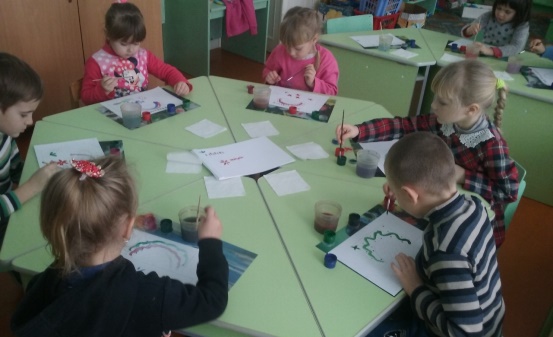 Число	ТемаЗаходи01.02.2018«Українська оселя»Мовна гра «Продовж речення» Трудова діяльність Прибери світлицю»02.02.2018«А що є в скрині»Бесіда «Бабусина хустинка»Приказки і прислів’я про український одяг.05.02.2018«Українська біла піч…»Дитина у світі культури «Предметний світ+малювання)  Тема: Добра річ, як є  в хаті піч»Сюжетно-рольова гра «Вправні господині»06.02.2018«Горщики, глечики…і банячки»Дидактична гра «Чим багата хата»07.02.2018«Котилася торба»Українська народна гра «Галя по садочку ходила»08.02.2018«Бабусина світлиця»«Дитина в соціумі» (Народознавство)Тема: «Вузлики на пам'ять».Фізкульхвилинка «Зведемо хатинку»09.02.2018УзагальненняПрактична діяльність батьків «Мами вправні господині»Предметно-практична діяльність (Художня праця+ сталий розвиток) Тема:Виготовлення ляльки з серветок.